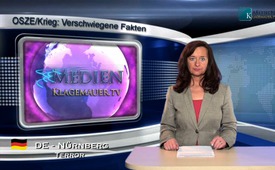 ОБСЕ/Война: Скрытые факты (Часть 2)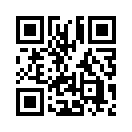 С  момента прихода к власти нового президента Порошенко на Украине, в её восточной части, как он и объявил, господствует войнаюСпасибо, студия Ганновер,
С  момента прихода к власти нового президента Порошенко на Украине, в её восточной части, как он и объявил, господствует война. Мы уже сообщали о боях в аэропорту Донецка. Они продолжаются. При всём этом украинская армия не позволяет хоронить погибших. По словам очевидцев с мест происшествий, действия Киевского правительства ввергли Донецк почти в гуманитарную катастрофу.
Также и в Славянске идут бои. Если раньше снаряды украинской армии попадали только в районы с частными домами, то в прошлый понедельник впервые были обстрелены и высотные здания города. Бомбардировали общежитие педагогического университета, крупное хлебопекарное предприятие и детскую поликлинику, в которой, к счастью, вечером уже никого не было. При этом, как сообщила руководитель отдела здравоохранения, погибло 3 человека, 8 были ранены.
Кроме того жители сообщают об убитых, погибших под артиллерийским обстрелом в жилом районе. Бомбардировке подверглась даже школа с детьми, в то время как там шли занятия. С того времени массы людей пытаются бежать из города. Так как общественные транспортные средства уже давно не работают, выбраться из города очень сложно. Кругом установлены дорожные контрольно-пропускные посты, которые не дают проехать практически никакой машине. Только в паузы между боевыми действиями можно попытаться уехать на собственной машине. Те, у кого машины нет, должны искать себе такси. За последние дни Славянск покинули свыше десяти тысяч граждан. Нужно полагать, что это число постоянно растёт. 
Прошлой ночью, в Луганске, безоружные сепаратисты вместе с матерями украинских солдат окружили военный пост украинского подразделения особого назначения. Они требовали отпустить 80 солдат. Напоминаем, что несколько недель назад украинское правительство снова ввело воинскую обязанность, и поэтому украинцы вынуждены теперь идти против своих же соотечественников. Эти мужественные матери кричали сквозь слёзы: «Освободите наших сыновей. Они – не пушечное мясо». Все эти 80 человек получили разрешение идти домой. 
Это лишь несколько моментов актуальных событий последних дней. Западные средства массовой информации отмалчиваются в отношении этого усилившегося агрессивного курса нового правительства. Между тем, это уже мало кого удивляет. То, что даже сама ОБСЕ – нейтральная Организация по безопасности и сотрудничеству в Европе, ничего не сообщает об этом в своих актуальных докладах, вызывает серьёзные вопросы. 
Канал  Klagemauer TV продолжит передавать сообщения, не подвергнутые цензуре. Оставайтесь с нами и распространяйте эту информацию дальше. До свидания.от bbИсточники:Сообщения свидетелей из Украины www.aif.ru/politics/world/1178298http://ria.ru/world/20140527/1009620682.htmlМожет быть вас тоже интересует:---Kla.TV – Другие новости ... свободные – независимые – без цензуры ...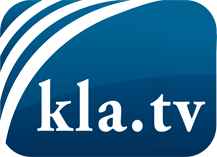 О чем СМИ не должны молчать ...Мало слышанное от народа, для народа...регулярные новости на www.kla.tv/ruОставайтесь с нами!Бесплатную рассылку новостей по электронной почте
Вы можете получить по ссылке www.kla.tv/abo-ruИнструкция по безопасности:Несогласные голоса, к сожалению, все снова подвергаются цензуре и подавлению. До тех пор, пока мы не будем сообщать в соответствии с интересами и идеологией системной прессы, мы всегда должны ожидать, что будут искать предлоги, чтобы заблокировать или навредить Kla.TV.Поэтому объединитесь сегодня в сеть независимо от интернета!
Нажмите здесь: www.kla.tv/vernetzung&lang=ruЛицензия:    Creative Commons License с указанием названия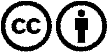 Распространение и переработка желательно с указанием названия! При этом материал не может быть представлен вне контекста. Учреждения, финансируемые за счет государственных средств, не могут пользоваться ими без консультации. Нарушения могут преследоваться по закону.